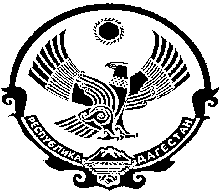 РЕСПУБЛИКА ДАГЕСТАНМУНИЦИПАЛЬНОЕ ОБРАЗОВАНИЕ «ЦУНТИНСКИЙ РАЙОН»368412, Цунтинский район                                                                                                    с. Кидероот 23.05.2012г.                                                                                           №_______________ПОСТАНОВЛЕНИЕ № 55О Положении «О поощрении муниципального служащегоМО «Цунтинский район»В соответствии со статьей 26  Закона Республики Дагестан  от 11 марта 2008 года №9 «О муниципальной службе в Республике Дагестан» Совет муниципального образования «Цунтинский район»   п о с т а н о в л я е т:Утвердить прилагаемое Положение о поощрении муниципального служащего муниципального образования «Цунтинский район».Управлению делами, руководителям структурных подразделений Администрации МО «Цунтинский район» при предоставлении на поощрение муниципального служащего руководствоваться настоящим положением.  И.о. главы МО							А.Р. ТагировПриложениек постановлению МО«Цунтинский район»№ 55 от 23.05.2012г.ПОЛОЖЕНИЕо поощрении муниципального служащего МО «Цунтинский район»Настоящим положением в соответствии с федеральными законами и законом Республики Дагестан от 11 марта 2008 года №9 "О муниципальной службе в РД" устанавливаются виды поощрения муниципального служащего.1. За безупречную и эффективную муниципальную службу в муниципальном образовании «Цунтинский район» применяются следующие виды поощрения: а) Объявление благодарности с выплатой единовременного поощрения;б) Награждение почетной грамотой муниципального образования «Цунтинский район»в) Награждение почетной грамотой муниципального образования «Цунтинский район» с выплатой единовременного поощрения или с вручением ценного подарка;г) Иные виды поощрения муниципального образования «Цунтинский район».2. Выплата единовременного поощрения в связи с выходом на пенсию.3. Выплата муниципальному служащему единовременного поощрения, предусмотренное пунктом 2 настоящего Положения, производится в порядке и в размерах, утвержденных главой Администрации МО «Цунтинский район» в пределах установленного фонда оплаты труда муниципальных служащих.4.  Решение о поощрении муниципального служащего, в соответствии с пунктом 2 настоящего Положения оформляется распоряжением главы Администрации МО «Цунтинский район».5. За безупречную муниципальную службу, многолетний добросовестный труд и за высокие достижения в работе  глава Администрации МО «Цунтинский район» имеет право представить муниципального служащего к награждению Государственными и Правительственными наградами РД и РФ, на присвоение почетных званий РД и РФ.